NOME                                                                     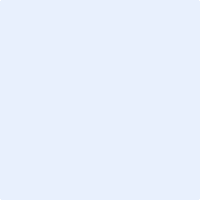 Estado Civil, IdadeEndereço: Rua  - númeroBairro – Franca – São Paulo(16) telefone (16) celular  / emailCitar área de interesse na qual deseja adquirir experiência profissional.Curso:Semestre:Período: (  ) Noturno (  ) DiurnoInstituição de Ensino Superior (IES): Cursos: (cursos de qualificação profissional).Conhecimento em Informática: (Pacote Office, Corel Draw, etc).Idiomas: (Inglês, Espanhol, etc).Nome da empresa:
Cargo:Período:Atribuições: (funções desenvolvidas, atividades, etc).Nome da empresa:
Cargo:Período:Atribuições: (funções desenvolvidas, atividades, etc).(trabalhos voluntários, cursos online, palestras, etc).